ВНИМАНИЕ! САРАНЧА!!!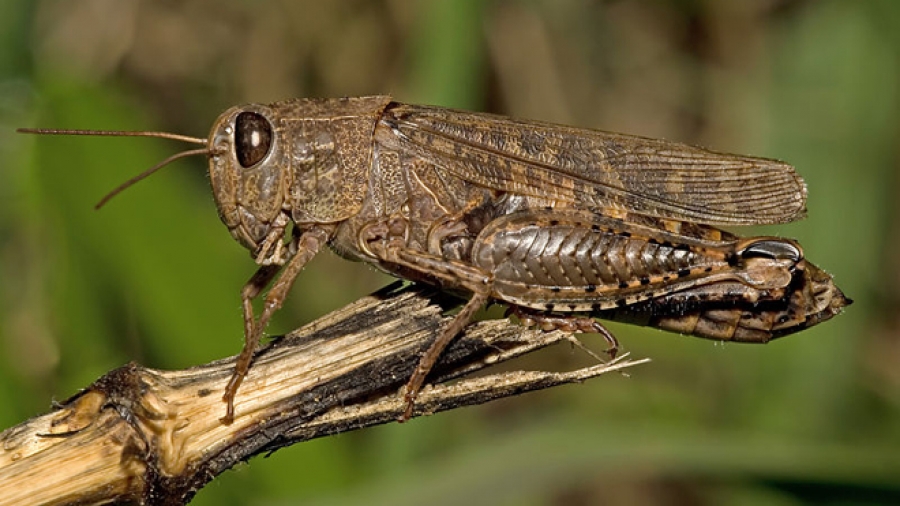 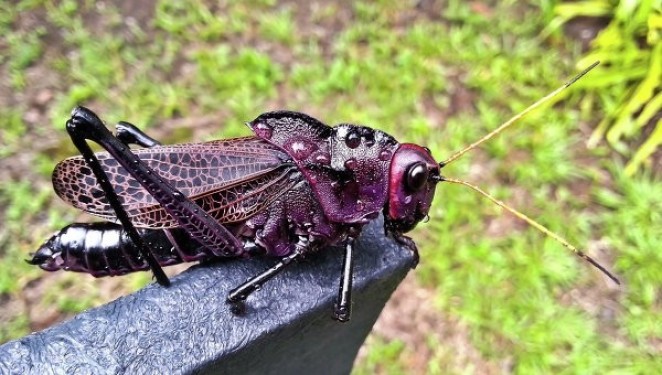 В плавневой зоне отрождается азиатская перелетная саранча! Из-за обильных осадков и высокого уровня воды, отрождение началось позже в сравнении со средними многолетними сроками. С повышением температур и сходом воды в плавнях выявляются кулиги личинок 1-3 возрастов. Возникает опасность повреждения сельскохозяйственных культур в первую очередь кукурузы.На данном этапе необходимо:	-выявить места отрождения вредителя; определить размеры кулиг;	-своевременно провести истребительные работы по личинкам младших возрастов,	- при наличии водоохранных зон применять препараты, безопасные для рыб;	- при выявлении очагов информировать специалистов филиала «Россельхозцентр», администрацию поселения и органы АПК.Сохраняется опасность залета стай мароккской саранчи на территорию края из определенных регионов.Необходимо четко оценивать значение вредности стадных саранчовых, недостаточное внимание к этой проблеме приведет к возникновению чрезвычайной ситуации.Контактный телефон отдела защиты растений 8(861) 224-72-31Контактный телефон специалиста администрации поселения 8(86196)92-447Контактный телефон управления сельского хозяйства администрации МОТР 8(86196) 4-17-62